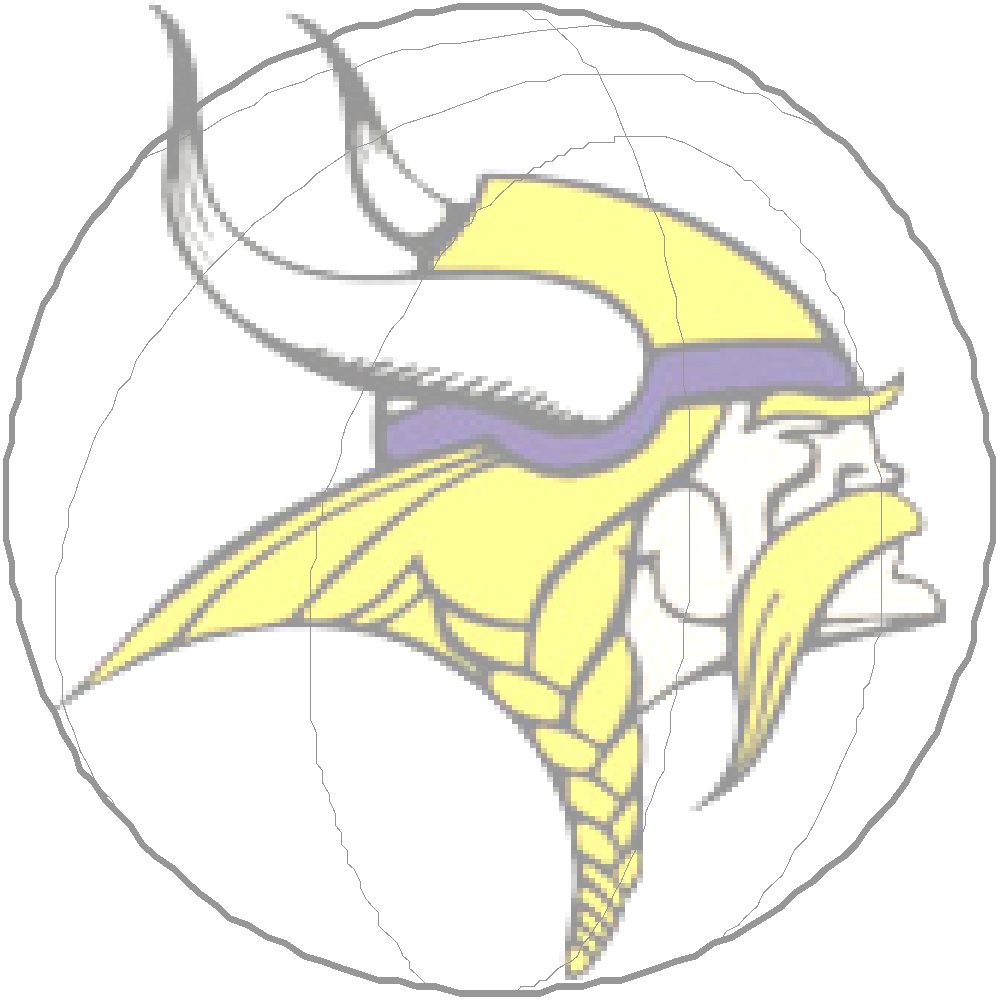 Individual Game RecordsUpdated:  2/25/17CATEGORY			RECORD, INDIVIDUAL		OPPONENTPoints:				43 Mike Williams			Stanwood ’66-67	3 Point Field Goals:  		8 Harlan Roberson 			Meadowdale 1/19/94Field Goals:			13 T.J. Williams 			Monroe 1/27/98				13 Troy Chambers 			Shorecrest 2/8/94				13 Shane Kaska			Oak Harbor 2/18/09Free Throws:	Made		14 Harlan Roberson 			Shorecrest 1/11/94		Att		19 Harlan  Roberson			Shorecrest 1/11/94Rebounds:			30  Henry Kapert			Lynden Christ. 2/66Blocked Shots:		10 Sean Tennant			Lynden 12/30/04Assists:			13 Keith Hutchinson 			Arlington 1/3/95Steals:				7 Troy Chambers			Meadowdale 12/7/93				7 Hal Bisnett				S. Whidbey 1/8/997 Jeremy Roe				Cascade 1/27/047 Jordan Carter			Sedro Wool. 12/2/05, 							Everett 1/12/077 Josh Perry				Ivanhoe 12/19/15Charges taken			4 Noah Wallace			Wenatchee  12/22/17				INDIVIDUAL SEASON RECORDSPoints				576		Curt Miller  77-783-Point Field Goals	Made	61		Shane Kaska 09-10		3 % (30+Att)	45		Ryder Kavanagh 15-16Field Goals	Made		225		Mike Williams 66-67		% (50+ att)	61%		Jacob Strong 03-04Free Throws Made		203		Darek Mose 81-82Free Throws Attempted	285		Darek Mose 81-82Free Throw %(min 30 att)	86%		Ryder Kavanagh 15-16		Rebounds			333		Mike Williams 66-67Blocked Shots			88		T.J. Williams 97-98Assists				138		Bob Main 81-82Steals				86		Curt Miller  77-78Charges Taken			30		Noah Wallace 16-17CAREER RECORDSPoints				1061			Harlan Roberson	91-943-point Field Goals		109			Harlan Roberson	91-94							Shane Kaska 		07-10Field Goals			414			Shane Kaska		07-10Free Throws Made		281			Darek Mose		81-82		Att		401			Darek Mose 		81-82		FT %		77% 			Hal Bisnett		96-99							Sean Stickney		06-09							Taylor Grant		97-99Rebounds			683			Trey Pavitt		13-17Blocked Shots			125			T.J. Williams		96-98Assists				242			Harlan Roberson	91-94Steals				157			Curt Miller		76, 78Charges Taken			41			Jordan Carter		05-08				Team Game Records CATEGORY			RECORD				OPPONENT/DATEPoints:				104					Monroe  77Points allowed			8					Monroe 773-Point Field Goals		13					Arlington 12/11/12Field Goals			38					Ceadercrest 2/6/96Lynnwood 12/10/93				38					Woodway 1/16/89Free Throws:	Made		34					Monroe 2/14/92		Att		46					Monroe 2/14/92Rebounds			60					Monroe 2/15/05Blocked Shots			13					Lindbergh 12/5/96Assists				34					Mt Vernon 2/10/15Steals				26					Meadowdale 12/7/93Charges taken			7					Stanwood 11/8/06TEAM SEASON RECORDSPoints				1643			09-10Allowed			942 (47.1/game)	08-093-Point Field Goals Made	177			09-10		Attempted	537			09-10		3 FG %	37			93-94Field Goals			643			75-76		Att		1533			75-76		FG%		48			76-77Free Throws Made		437			81-82		Attempted	715			81-82Free Throw %			72%			15-16Rebounds			1265			81-82Blocked Shots			119			97-98Assists				482			09-10Steals				255			76-77Charges Taken			51			08-09